* Informations obligatoires afin que nous puissions contacter directement la candidate.Fournir en annexe une lettre d’appui (2 pages maximum) et/ou un curriculum vitae pouvant bonifier les informations précédentes. SVP, évitez de fournir toutes informations ou documents supplémentaires venant alourdir l’essentiel. Tenez-vous en aux réalisations concrètes et à l’impact constaté en complétant le plus précisément possible chacune des sections du formulaire.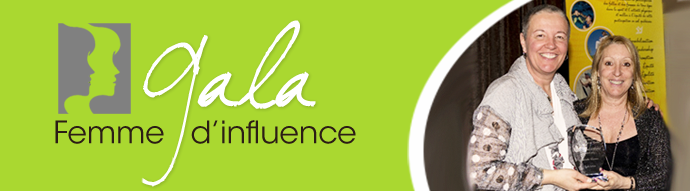 Catégorie : LES femmes d’influence dans le sport AU QUÉBEC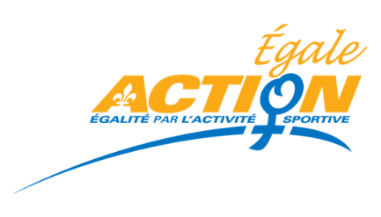 PRIX RECONNAISSANCEVeuillez prendre note que cette catégorie s’adresse à toutes les femmes excluant les athlètes encore actives.Catégorie : LES femmes d’influence dans le sport AU QUÉBECPRIX RECONNAISSANCEVeuillez prendre note que cette catégorie s’adresse à toutes les femmes excluant les athlètes encore actives.FORMULAIREFORMULAIREContribution exceptionnelle DE TOUTE UNE VIE dans le monde du sport réalisée par une femme.Contribution exceptionnelle DE TOUTE UNE VIE dans le monde du sport réalisée par une femme.Les formulaires en 6 exemplaires doivent parvenir au bureau d’Égale Action au plus tard le vendredi 3 février 2017 à midi à l’attention de :Mme ; ; 4545 Avenue Pierre-De Coubertin, Montréal (Québec), H1V 0B2Téléphone : (514) 252-3114 (3969), télécopieur : (514) 254-9621, courriel : info@egaleaction.comLes formulaires en 6 exemplaires doivent parvenir au bureau d’Égale Action au plus tard le vendredi 3 février 2017 à midi à l’attention de :Mme ; ; 4545 Avenue Pierre-De Coubertin, Montréal (Québec), H1V 0B2Téléphone : (514) 252-3114 (3969), télécopieur : (514) 254-9621, courriel : info@egaleaction.comLes formulaires en 6 exemplaires doivent parvenir au bureau d’Égale Action au plus tard le vendredi 3 février 2017 à midi à l’attention de :Mme ; ; 4545 Avenue Pierre-De Coubertin, Montréal (Québec), H1V 0B2Téléphone : (514) 252-3114 (3969), télécopieur : (514) 254-9621, courriel : info@egaleaction.comLes formulaires en 6 exemplaires doivent parvenir au bureau d’Égale Action au plus tard le vendredi 3 février 2017 à midi à l’attention de :Mme ; ; 4545 Avenue Pierre-De Coubertin, Montréal (Québec), H1V 0B2Téléphone : (514) 252-3114 (3969), télécopieur : (514) 254-9621, courriel : info@egaleaction.comSPORT(ou multisports)GROUPE/PERSONNE APPUYANT LA CANDIDATURE/Lien avec la candidateInformations générales sur la candidateInformations générales sur la candidateInformations générales sur la candidateInformations générales sur la candidateInformations générales sur la candidateNom* : Prénom* : Adresse (résidence) : Adresse de correspondance si différente : Adresse de correspondance si différente : Région * :Région * :Profession :Profession :Employeur :Employeur :Tél. (R)* : Tél. (B)* : Courriel* : Profil sportif de la candidateProfil sportif de la candidatePrincipales fonctions comme intervenante en sport (administratrice, organisatrice, entraîneure, officielle, bénévole, accompagnatrice, autre) : Nombre d'années d'intervention en sport (à quelque titre que ce soit) : Résumé en 8 lignes de la proposition : résumez les faits saillants de l’ensemble de sa carrière justifiant la mise en candidature de votre candidate et expliquez ce qui en fait une femme d’influence en sport. N’oublier d’indiquer les prix, titres, honneurs ou reconnaissances reçus au cours de sa carrière (ex. : formatrice de calibre national, titre honorifique, entraîneure du mois, mère à temps plein, arbitre bénévole, etc.)Résumé en 8 lignes de la proposition : résumez les faits saillants de l’ensemble de sa carrière justifiant la mise en candidature de votre candidate et expliquez ce qui en fait une femme d’influence en sport. N’oublier d’indiquer les prix, titres, honneurs ou reconnaissances reçus au cours de sa carrière (ex. : formatrice de calibre national, titre honorifique, entraîneure du mois, mère à temps plein, arbitre bénévole, etc.)Dossier sportif : interventions sportives majeures de la candidate pour l’ensemble de sa carrière réalisées aux paliers (régional, provincial et plus) par ordre chronologique.Dossier sportif : interventions sportives majeures de la candidate pour l’ensemble de sa carrière réalisées aux paliers (régional, provincial et plus) par ordre chronologique.Dossier sportif : interventions sportives majeures de la candidate pour l’ensemble de sa carrière réalisées aux paliers (régional, provincial et plus) par ordre chronologique.Dossier sportif : interventions sportives majeures de la candidate pour l’ensemble de sa carrière réalisées aux paliers (régional, provincial et plus) par ordre chronologique.Dossier sportif : interventions sportives majeures de la candidate pour l’ensemble de sa carrière réalisées aux paliers (régional, provincial et plus) par ordre chronologique.Événement/activité/comité/titre/honneur/prix/autreDate(s) et endroitNiveau (provincial, national, international)Principales réalisations de la candidateImpact obtenu/rayonnement régional, provincial, national ou internationalAttestation – SVP compléter chacune des sectionsAttestation – SVP compléter chacune des sectionsAttestation – SVP compléter chacune des sectionsAttestation – SVP compléter chacune des sectionsAttestation – SVP compléter chacune des sectionsJ'atteste que la présente candidate est un atout précieux pour le sport et que les informations fournies sont exactes.J'atteste que la présente candidate est un atout précieux pour le sport et que les informations fournies sont exactes.J'atteste que la présente candidate est un atout précieux pour le sport et que les informations fournies sont exactes.J'atteste que la présente candidate est un atout précieux pour le sport et que les informations fournies sont exactes.J'atteste que la présente candidate est un atout précieux pour le sport et que les informations fournies sont exactes.Nom* : Nom* : Prénom *: Prénom *: Adresse (de correspondance) : Fonction/Organisme :Fonction/Organisme :Fonction/Organisme :Fonction/Organisme :Tél. (R): Tél.* (B): Tél.* (B): Courriel* : Signature : Signature : Signature : Signature : Date : 